Your recent request for information is replicated below, together with our response.Please can you tell me the total cost of each police training assistance deployment outwith the UK (incl. breakdown of the costs incurred) in 2023.The table below provides the costs of mutual aid deployments for training and a small element of assistance in relation to policing European Football matches in 2023:If you require any further assistance please contact us quoting the reference above.You can request a review of this response within the next 40 working days by email or by letter (Information Management - FOI, Police Scotland, Clyde Gateway, 2 French Street, Dalmarnock, G40 4EH).  Requests must include the reason for your dissatisfaction.If you remain dissatisfied following our review response, you can appeal to the Office of the Scottish Information Commissioner (OSIC) within 6 months - online, by email or by letter (OSIC, Kinburn Castle, Doubledykes Road, St Andrews, KY16 9DS).Following an OSIC appeal, you can appeal to the Court of Session on a point of law only. This response will be added to our Disclosure Log in seven days' time.Every effort has been taken to ensure our response is as accessible as possible. If you require this response to be provided in an alternative format, please let us know.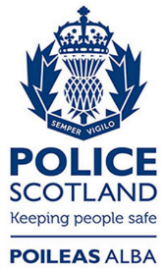 Freedom of Information ResponseOur reference:  FOI 23-3114Responded to:  xx December 2023DateMatchSalary £Overtime£Travel £Accommodation£Total£15/08/23Servette v Rangers2,272.53721.660.000.002,994.1930/08/23PSV Eindhoven v Rangers3,005.052,221.960.000.005,227.0019/09/23Feyenoord v Celtic3,350.432,725.510.000.006,075.9405/10/23Aris Limassol v Rangers1,657.820.000.000.001,657.8226/10/23Sparta Prague v Rangers3,023.25592.650.000.003,615.9007/11/23Athletico Madrid v Celtic1,392.761,027.600.000.002,420.3628/11/23Lazio v Celtic2,921.641,360.640.000.004,282.2812/10/23Spain v Scotland1,243.361,063.500.00346.292,653.1510/08/23Rosenborg v Hearts1,989.98345.890.000.002,335.8717/08/23Luzern v Hibernian1,550.87360.830.000.001,911.7031/08/23PAOK Salonika v Hearts1,479.38227.890.000.001,707.2824/08/23BK Hacken v Aberdeen1,373.14335.180.000.001,708.3221/09/23Eintracht Frankfurt v Aberdeen2,554.42560.580.000.003,115.0009/11/23PAOK v Aberdeen1,335.41761.310.000.002,096.7230/11/23HJK Helsinki v Aberdeen1,212.851,000.350.000.002,213.19